З А П О В Е Д№ 90Силистра, 05.07.2016г. 	ОТНОСНО: Текущ ремонт на сграда предоставена за ползване на Районна прокуратура гр. Силистра 	На осн. чл. 5, ал.2, т.7, чл. 20, ал.4, т.1 от ЗОП и чл. 53, ал.1, т.2 от Вътрешните правила за управление на цикъла на обществените поръчки в РП-Силистра и необходимостта от извършване на текущ ремонт на три броя санитарни възли и подмяна на дървена дограма в сградата на РП-Силистра. З А П О В Я Д В А М:	І. Откривам процедура със събиране на не по-малко от три оферти за възлагане на поръчка с предмет: Текущ ремонт на сграда предоставена на РП-Силистра: „Ремонт на три броя санитарни възли и подмяна на дървена дограма в Районна прокуратура гр. Силистра“.	ІІ.Изисквания към изпълнението на поръчката:	1.Срок за изпълнение на договора: от датата на сключване на договора до 30.09.2016г.	2.Място за изпълнение на поръчката: гр. Силистра, ул. „Илия Блъсков“№1, сградата на РП-Силистра.	3.Прогнозна стойност на поръчката:	-за подмяна на дървена дограма с ПВЦ – дограма – до 16 099,00лв. без ДДС;	-за строително ремонтни дейности на три санитарни възела – до 8 158,00лв. без ДДС.	3.Изисквания:	-качествено изпълнение на СМР, съгласно техническото задание;	-гаранционен срок на извършените СМР.	ІІІ.Оценката на офертите на участниците да се извърши по критерий „най-ниска цена“.	ІV. Определям следните длъжностни лица, на които се възлага да съберат, разгледат и оценят офертите:	-К П Й – прокурор;	-Р Г Г – съдебен администратор;	-А А А – гл. спец.-счетоводител и касиер.V. За събиране на офертите длъжностните лица да изпратят в срок до 13.07.2016 г. писмени покани до не по-малко от три фирми, чиято дейност е свързана с изработка и монтаж на ПВЦ дограма и строително-ремонтни работи.VІ. Офертите трябва да съдържат:   1.Опис на приложените документи - подписан от участника;          2.Декларация съгласно чл. 97, ал. 5 от ППЗОП във връзка с обстоятелства по чл. 54, ал. 1, т.1, т.2  и т. 7 от ЗОП, подписана от представляващия, съгласно актуалната му регистрация;3.Оферта- съдържаща техническо и ценово предложение.4.Копие на Удостоверение за актуално състояние заверено с подпис и печат.Предложенията да се представят в непрозрачен запечатан плик, лично от кандидатите или от упълномощени от тях представители или по пощата с препоръчано писмо с обратна разписка. Върху плика задължително се посочват: данни за фирмата, която прави предложението, адрес за кореспонденция, телефон, факс и електронен адрес. При приемане на предложенията, върху непрозрачния запечатан плик се отбелязват поредния номер, датата и часа на получаването, като данните се записват във входящия регистър, за което на приносителя се издава документ.Не се приемат оферти, които са представени след изтичане на крайния срок за получаване или в незапечатан или скъсан плик. VІІ. Поканата да съдържа следните данни:1. наименование и адрес на Възложителя;2. описание на предмета на поръчката, включително вид, срок и място на изпълнение;3. изискуеми документи;4. критерий за оценка „най-ниска цена”;5. срок на валидност на офертите: минимум 30 дни;6. срок и място за получаване на офертите: до 17,00 часа на 20.07.2016г.7. дата, час и място на отваряне и разглеждане на офертите: 10,00 часа на 21.07.2016г., Районна прокуратура гр. Силистра  -  ул. „ Илия Блъсков” № 1. VІІІ. Определям – Р Г – съдебен администратор в Районна прокуратура – Силистра за длъжностно лице, което да отговаря за изготвянето и съхраняването на документацията до изтичане срока за подаване на офертите.ІХ. Длъжностните лица, определени в т. 4 от заповедта в срок до 25.07.2016г. да съставят и представят за утвърждаване протокол за събирането, разглеждането и оценката на офертите, който да съдържа следната информация:1. датата на отваряне на офертите;2. брой на събраните оферти и наименованието на лицата, които ги предлагат;3. резултатите от разглеждането и оценката на офертите;4. предложение за избор на класирания на първо място или мотивирано предложение за преустановяване избора на изпълнител;5. имената и подписите на длъжностните лица.Х. На основание чл.53, ал.1, т.2 от Вътрешните правила за управление на цикъла на обществените поръчки, съдебния администратор на РП-Силистра в срок до 27.07.2016г. да представи за утвърждаване доклад, в който мотивирано се предлага да бъде избрана една от офертите.	Заповедта да се доведе до знанието на заинтересованите лица срещу подпис, за сведение и изпълнение.РАЙОНЕН ПРОКУРОР:							      		СГ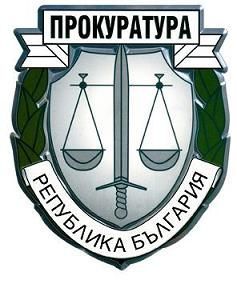 ПРОКУРАТУРА НА РЕПУБЛИКА БЪЛГАРИЯ
РАЙОННА ПРОКУРАТУРА - СИЛИСТРА